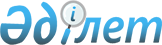 Қазақстан Республикасы Үкіметінің "Бухгалтерлік есеп пен аудит саласында мемлекеттік көрсетілетін қызметтер стандарттарын бекіту және Қазақстан Республикасы Үкiметiнiң кейбiр шешiмдерiнiң күшi жойылды деп тану туралы" 2013 жылғы 31 желтоқсандағы № 1448 және "Аудиторлық қызметті жүзеге асыруға лицензия беру, қайта ресiмдеу, лицензияның телнұсқаларын беру" мемлекеттік көрсетілетін қызмет стандартын бекіту және Қазақстан Республикасы Үкіметінің кейбір шешімдерінің күші жойылды деп тану туралы" 2013 жылғы 31 желтоқсандағы № 1552 қаулыларының күші жойылды деп тану туралыҚазақстан Республикасы Үкіметінің 2015 жылғы 11 қыркүйектегі № 771 қаулысы

      Қазақстан Республикасының Үкіметі ҚАУЛЫ ЕТЕДІ:



      1. Мыналардың күші жойылды деп танылсын:



      1) «Бухгалтерлік есеп пен аудит саласында мемлекеттік көрсетілетін қызметтер стандарттарын бекіту және Қазақстан Республикасы Үкiметiнiң кейбiр шешiмдерiнiң күшi жойылды деп тану туралы» Қазақстан Республикасы Үкіметінің 2013 жылғы 31 желтоқсандағы № 1448 қаулысы (Қазақстан Республикасының ПҮАЖ-ы, 2013 ж., № 76, 997-құжат);



      2) «Аудиторлық қызметті жүзеге асыруға лицензия беру, қайта ресiмдеу, лицензияның телнұсқаларын беру» мемлекеттік көрсетілетін қызмет стандартын бекіту және Қазақстан Республикасы Үкіметінің кейбір шешімдерінің күші жойылды деп тану туралы» Қазақстан Республикасы Үкіметінің 2013 жылғы 31 желтоқсандағы № 1552 қаулысы (Қазақстан Республикасының ПҮАЖ-ы, 2013 ж., № 82, 1061-құжат).



      2. Осы қаулы алғашқы ресми жарияланған күнінен бастап қолданысқа енгізіледі.      Қазақстан Республикасының

      Премьер-Министрі                                    К.Мәсімов
					© 2012. Қазақстан Республикасы Әділет министрлігінің «Қазақстан Республикасының Заңнама және құқықтық ақпарат институты» ШЖҚ РМК
				